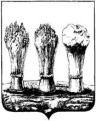 Управление образования города ПензыМуниципальное бюджетное дошкольное образовательное учреждениедетский сад № 120 г. Пензы «Аистенок» (МБДОУ 120 г. Пензы)Филиал № 1 МБДОУ 120 г. Пензы «Соловушка»График прохождения аттестации и курсов№п/пФ.И.О.должностьобразованиеОУ,дипломгод окончанияКвалификация, специальностьКвалификационная категорияКвалификационная категорияГод прохождения аттестацииГод прохождения аттестацииГод прохождения аттестацииГод прохождения аттестацииГод прохождения аттестацииГод прохождения аттестации№п/пФ.И.О.должностьобразованиеОУ,дипломгод окончанияКвалификация, специальностьПриказ Срок действияГод прохождения аттестацииГод прохождения аттестацииГод прохождения аттестацииГод прохождения аттестацииГод прохождения аттестацииГод прохождения аттестации№п/пФ.И.О.должностьобразованиеОУ,дипломгод окончанияКвалификация, специальностьПриказ Срок действия2019202020212022202320241Морозова Юлия Петровназаместитель заведующейВПГПУ, ВСГ 5712506, 27.05.2011организатор-методист дошкольного образования, Педагогика  и методика дошкольного образованияСоответствие занимаемой должности01.11.2014КК2АгаповаАлевтинаВячеславовназам. зав. по ВМРВППК АК 0051463 от 27.05.1998Воспитатель, руководитель физического воспитания в дошкольных учреждениях; Дошкольное воспитаниеСоответствие занимаемой должности01.11.2014КК2АгаповаАлевтинаВячеславовназам. зав. по ВМРВПГПУ КЛ № 314452012 г.Учитель истории; История01.11.2014КК3АгейкинаОльгаАлександровнавоспитательВПГУ, ОКА № 02428, 2013 г.Учитель начальных классов;Педагогика и методика начального образованиявысшаяПр  №14/кА              от 27.04.2018 по 27.04.2023КАК4СидороваМаринаЗайнеддиновнавоспитательВБПК, СБ 0259606, 1999г.Воспитатель детей дошкольного возраста;Дошкольное образованиеперваяПр №15/кАОт26.11.2015По26.11.2020АК4СидороваМаринаЗайнеддиновнавоспитательВВЭЮГА,ВСГ 1267412,2007 г.Психолог. Преподаватель психологии;ПсихологияПр №15/кАОт26.11.2015По26.11.2020АК5БучаринаЛарисаВикторовнавоспитательс/сОрехово-зуевское пед.училище,ЖТ № 579175,1983 г.Воспитатель детского сада;Дошкольное воспитаниеперваяПр №8/кАот 31.10.2019по 31.10.2024АКА6Чупина Екатерина ЕвгеньевнавоспитательВПГУ, 1058240853524, 2015Педагог-психолог;Педагогика и психологияКК7ДудороваНатальяЮрьевнавоспитательВПГПИ,МВ № 281640,1986 г. Учитель математики и физики;Математика и физикаперваяПр №15/кАОт26.11.2015По26.11.2020АК8БуренинаОксанаНиколаевнавоспитательВПГПУ,ЦВ № 533456,1996 г.Учитель начальных классов;Педагогика и методика начального образованияперваяПр №15/кАОт26.11.2015По26.11.2020АК9Илюшина ЕленаВладимировнавоспитательВПГПУ, ЭВ № 408818, 1996 г.Учитель начальных классов;Педагогика и методика начального образованияперваяПр№20/кАот31.05.2018по31.05.2023ККА10ПетраковаНинаАнатольевнавоспитательВПГПИ,РВ № 424212,1988 г.Учитель русского языка и литературы;Русский язык и литератураперваяПр №9/кА     От 29.11.2019 по 29.11.2024АКА11РамазановаРясимяРяшидовнавоспитательс/сКузнецкоепед. училище,СТ № 689857,1993 г.Воспитатель в дошкольных учреждениях;Воспитание в дошкольных учрежденияхперваяПр№20/кАот31.05.2018по31.05.2023КА12СаенкоОльгаАнтоновнавоспитательс/сКузнецкоепед. училище,ИТ № 286812,1986 г.Воспитатель в дошкольных учреждениях;Воспитание в дошкольных учрежденияхперваяПр  №14/кА              от 27.04.2018 по 27.04.2023КА13СафоноваГалинаВладимировнавоспитательВПГПИ, ШВ № 008656,1993 г.Учитель начальных классов;Педагогика и методика начального образованияперваяПр №11к/АОт21.04.2017По21.04.2022КАК14Демина Галина АнатольевнавоспитательВПГПИ, ВСБ 0310555, 2003г. Учитель географии и биологии;ГеографияКК15Кожевникова Ольга Петровнавоспитательс/сК16Крышева Ирина Валентиновнавоспитательс/сПМК58 СПА 0006440от 29.06.2013Воспитатель детей дошкольного возраста с дополнительной подготовкой в области семейного воспитания;Дошкольное образованиеперваяПр №6/кА  от28.06.2019по28.06.2024АКАК17Ракова Ольга ВикторовнавоспитательВПГПУ ВСБ 08291052005 г.Учитель истории;ИсторияперваяПр №6/кАОт30.03.2016По30.03.2021АК18Федосеева Светлана НиколаевнавоспитательВСГА ВБА 037449121.06.2008Бакалавр психологии;ПсихологияперваяПр №24/кАОт30.11.2017По30.11.2022КАК19ЛомакинаЕленаВладимировнамуз. рук.с/сПензенскоекульт.просвет.училище,СТ № 412427,1992 г.Клубный работник, руководитель самод. хорового коллектива; Культурно-просветительская работавысшаяПр №15/кАОт26.11.2015По26.11.2020КАК20КувшиноваИринаВладимировнаучитель-логопедВМГПИ, АВС№ 05561441997 г.Олигофренопедагог. Логопед;Олигофренопедагогика с дополнительной специальностью логопедиявысшаяПр №21/кАОт25.09.2017По25.09.2022КАК